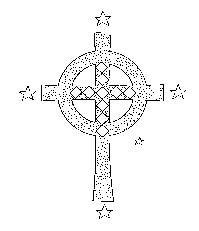 Person 1Person filing out formPerson 2Person 3Person 4Person 5Relationship to Person 1SelfSurname if different from family nameChristian NamesMaiden NameDate of BirthMarital StatusReligionCountry of BirthEthnicityLanguagesOccupationSchool & ClassWork PhoneMobileEmailSacraments     ReceivedBaptism                       ConfirmationEucharist                    ReconciliationMarriageBaptism                       ConfirmationEucharist                    ReconciliationMarriageBaptism                       ConfirmationEucharist                    ReconciliationMarriageBaptism                       ConfirmationEucharist                    ReconciliationMarriageBaptism                       ConfirmationEucharist                    ReconciliationMarriage